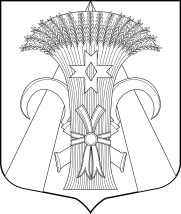 МУНИЦИПАЛЬНЫЙ СОВЕТМУНИЦИПАЛЬНОГО ОБРАЗОВАНИЯПОСЕЛОК  ШУШАРЫРЕШЕНИЕ.От  23 ноября 2017 г.                                                                                             № 39Об утверждении штатного расписанияи расчета расходов по Муниципальному Советуна 2018 год		В соответствии с федеральным законом от 02.03.2007 № 25-ФЗ «О муниципальной службе в Российской Федерации», законами Санкт-Петербурга от 15.02.2000 № 53-8 «О регулировании отдельных вопросов муниципальной службы в Санкт-Петербурге», от 20.07.2006 № 348-54 «О реестрах муниципальных должностей в Санкт-Петербурге и предельных нормативах размеров оплаты труда депутатов муниципальных советов внутригородских муниципальных образований Санкт-Петербурга, членов выборных органов местного самоуправления в Санкт-Петербурге, выборных должностных лиц местного самоуправления в Санкт-Петербурге, осуществляющих свои полномочия на постоянной основе, муниципальных служащих в Санкт-Петербурге», законом            Санкт-Петербурга от 23.06. 2005 № 347-40 «О расчетной единице»,  Положения «Об оплате труда лиц, замещающих выборные муниципальные должности, муниципальных должностей муниципальной службы и обслуживающего персонала муниципального образования поселок Шушары», принятого Решением МС от 17.04. 2014 №14Муниципальный Совет РЕШИЛ: 1. Утвердить штатное расписание Муниципального Совета муниципального образования поселок Шушары (далее–Муниципальный Совет) согласно приложению № 1.2.Утвердить расчет расходов по статье «Содержание представительного органа Муниципального Совета» согласно приложению № 2.3. Настоящее решение вступает в силу с 01.01. 2018  и действует до 31.12.2018 года.		4.Настоящее решение Муниципального Совета подлежит опубликованию (обнародованию) в муниципальной газете «Муниципальный Вестник «Шушары».  5. Контроль за выполнением настоящего Решения возложить на Главу  муниципального образования - Председателя Муниципального Совета Р.В.Тихомирова.Глава муниципального образования – Председатель Муниципального Совета                                                  Р.В.ТихомировПриложение №1к Решению Муниципального Совета                                                                                                          от  23 ноября 2017 года № 39Штатное  расписаниеМуниципального Совета муниципального образования поселок Шушары(действует с 01.01. 2018)№п/пДолжностьКоличество штатных единицКоличество расчетных единиц1Глава муниципального образования –Председатель Муниципального Совета1242Заместитель Главы муниципального образования –Председателя Муниципального Совета1193Главный бухгалтер1184Ведущий специалист - юрист1155Специалист 1 категории112Итого по листу:588Структурное  подразделениеДолжность (специальность, профессия), разряд, класс (категория) квалификацииКоличество
штатных
единицТарифная ставка
(оклад) и пр.,
руб.Тарифная ставка
(оклад) и пр.,
руб.Надбавки, рубНадбавки, рубНадбавки, рубНадбавки, рубНадбавки, рубНадбавки, рубНадбавки, рубНадбавки, рубНадбавки, рубНадбавки, рубНадбавки, рубНадбавки, рубНадбавки, рубНадбавки, рубНадбавки, рубНадбавки, рубВсего в месяц, руб.
(гр. 5 + гр. 6 + 
гр. 7 + гр. 8) х гр. 4Всего в месяц, руб.
(гр. 5 + гр. 6 + 
гр. 7 + гр. 8) х гр. 4наименованиеДолжность (специальность, профессия), разряд, класс (категория) квалификацииКоличество
штатных
единицТарифная ставка
(оклад) и пр.,
руб.Тарифная ставка
(оклад) и пр.,
руб.Ежемесячное денежное поощрениеЕжемесячное денежное поощрениеЕжемесячное денежное поощрениеЕжемесячное денежное поощрениеЕжемесячное денежное поощрениеЕжемесячное денежное поощрениеМатериальная помощьМатериальная помощьМатериальная помощьНадбавка за выслугу лет на муниципальной службеНадбавка за особые условия службыНадбавка за особые условия службыНадбавка за особые условия службыНадбавка к окладу за классный чинНадбавка к окладу за классный чинНадбавка к окладу за классный чинВсего в месяц, руб.
(гр. 5 + гр. 6 + 
гр. 7 + гр. 8) х гр. 4Всего в месяц, руб.
(гр. 5 + гр. 6 + 
гр. 7 + гр. 8) х гр. 413455666666888111313131515151616Аппарат представительного органа Муниципального образованияГлава муниципального образования-Председатель Муниципального Совета131 200,0031 200,0015600,0015600,0015600,0015600,0015600,0015600,007800,007800,007800,007 800,007 800,007 800,007 800,005 200,005 200,005 200,0075 800,0075 800,00Аппарат представительного органа Муниципального образованияЗаместитель Главы муниципального образования-Председателя Муниципального Совета124 700,0024 700,0012 350,0012 350,0012 350,0012 350,0012 350,0012 350,006 175,006 175,006 175,006 175,006 175,006 175,006 175,004 117,004 117,004 117,0060 515,0060 515,00Аппарат представительного органа Муниципального образованияГлавный бухгалтер123 400,0023 400,0011 700,0011 700,0011 700,0011 700,0011 700,0011 700,005 850,005 850,005 850,005 850,005 850,005 850,005 850,003 900,003 900,003 900,0057 330,0057 330,00Аппарат представительного органа Муниципального образованияВедущий специалист- юрист119 500,0019 500,009 750,009 750,009 750,009 750,009 750,009 750,004 875,004 875,004 875,004 875,004 875,004 875,004 875,003 250,003 250,003 250,0047 775,0047 775,00Аппарат представительного органа Муниципального образованияСпециалист 1 категории115 600,0015 600,007800,007800,007800,007800,007800,007800,003 900,003 900,003 900,003 900,003 900,003 900,003 900,002 600,002 600,002 600,0038 220,0038 220,00Итого по листу5114400,00114400,0057200,0057200,0057200,0057200,0057200,0057200,0028600,0028600,0028600,0028600,0028600,0028600,0028600,0019067,0019067,0019067,00276 467,00276 467,00Итого по документу5114400,00114400,0057200,0057200,0057200,0057200,0057200,0057200,0028600,0028600,0028600,0028600,0028600,0028600,0028600,0019067,0019067,0019067,00276 467,00276 467,00Руководитель кадровой службы     Главный бухгалтер          Главный бухгалтер          Главный бухгалтер     В. Н. ГригорьеваВ. Н. Григорьевадолжностьдолжностьдолжностьличная подписьрасшифровка  подписирасшифровка  подписиГлавный бухгалтерВ. Н. ГригорьеваВ. Н. Григорьеваличная подписьрасшифровка  подписирасшифровка  подписи